17項：建議上傳使用者通行碼的設定畫面。(本機安全性原則→密碼原則)本機安全性原則設定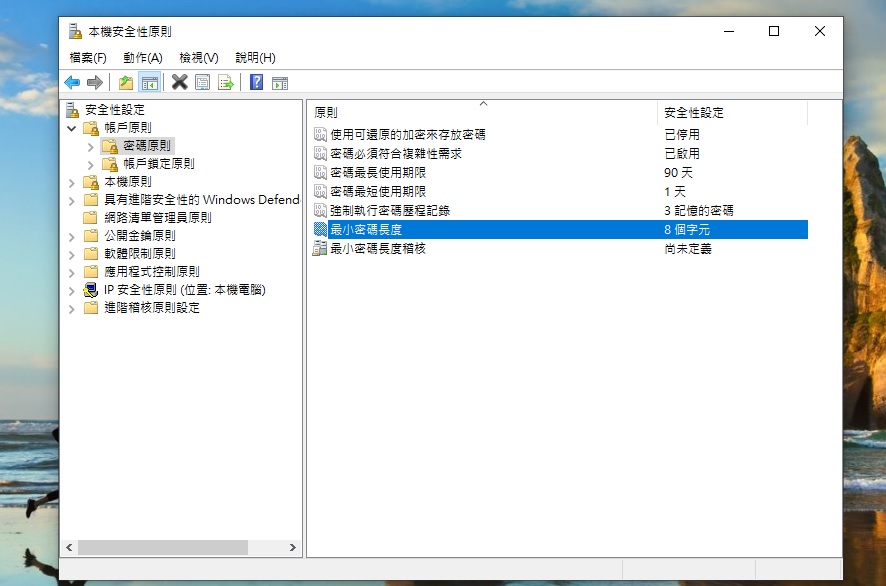 